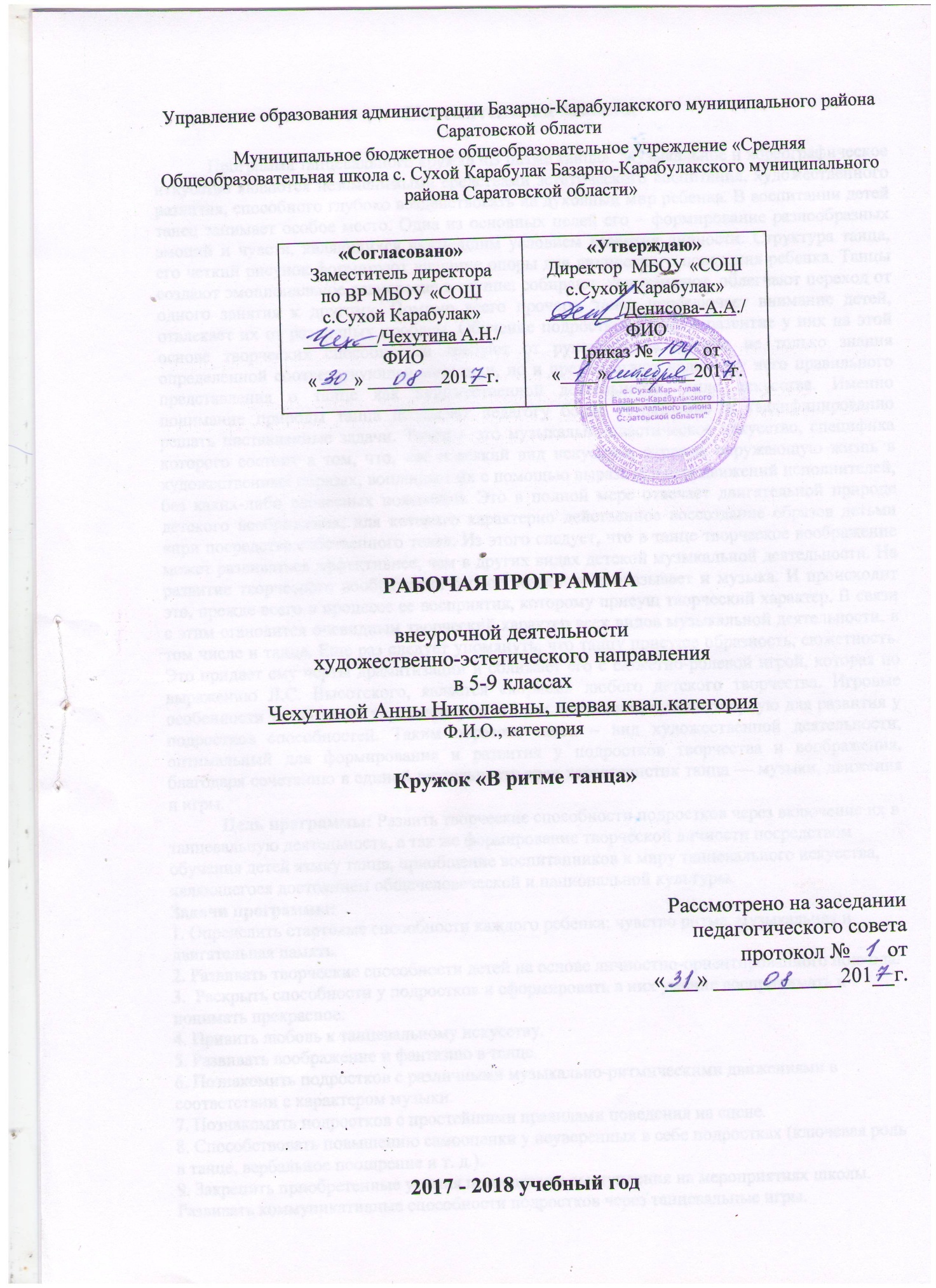 Управление образования администрации Базарно-Карабулакского муниципального района Саратовской областиМуниципальное бюджетное общеобразовательное учреждение «Средняя Общеобразовательная школа с. Сухой Карабулак Базарно-Карабулакского муниципального района Саратовской области»РАБОЧАЯ ПРОГРАММАвнеурочной деятельностихудожественно-эстетического направленияв 5-9 классахЧехутиной Анны Николаевны, первая квал.категория 
Ф.И.О., категорияКружок «В ритме танца»Рассмотрено на заседаниипедагогического советапротокол №___ от«___» ____________201__г.2017 - 2018 учебный годПояснительная запискаПрограмма танцевального кружка «В ритме танца». Музыкальное и хореографическое искусство являются незаменимыми средствами эстетического воспитания, художественного развития, способного глубоко воздействовать на духовный мир ребенка. В воспитании детей танец занимает особое место. Одна из основных целей его – формирование разнообразных эмоций и чувств, являющихся важнейшим условием развития личности. Структура танца, его четкий рисунок формируют внешние опоры для личностного поведения ребенка. Танцы создают эмоциональное равновесие в группе: собирают, успокаивают, облегчают переход от одного занятия к другому. Помимо всего прочего, танец переключает внимание детей, отвлекает их от различных проблем. Обучение подростков танцу и развитие у них на этой основе творческих способностей требуют от руководителя кружка не только знания определенной соответствующей методики, но и предполагают наличие у него правильного представления о танце как художественной деятельности, виде искусства. Именно понимание природы танца позволяет педагогу более осмысленно и квалифицированно решать поставленные задачи. Танец – это музыкально-пластическое искусство, специфика которого состоит в том, что, как и всякий вид искусства, отражая окружающую жизнь в художественных образах, воплощает их с помощью выразительных движений исполнителей, без каких-либо словесных пояснений. Это в полной мере отвечает двигательной природе детского воображения, для которого характерно действенное воссоздание образов детьми «при посредстве собственного тела». Из этого следует, что в танце творческое воображение может развиваться эффективнее, чем в других видах детской музыкальной деятельности. На развитие творческого воображения особое воздействие оказывает и музыка. И происходит это, прежде всего в процессе ее восприятия, которому присущ творческий характер. В связи с этим становится очевидным творческий характер всех видов музыкальной деятельности, в том числе и танца. Еще раз следует упомянуть, что танцу присуще образность, сюжетность. Это придает ему черты драматизации и сближает его с сюжетно-ролевой игрой, которая по выражению Л.С. Высотского, является «корнем» любого детского творчества. Игровые особенности танца также характеризуют его как деятельность, благотворную для развития у подростков способностей. Таким образом, танец – вид художественной деятельности, оптимальный для формирования и развития у подростков творчества и воображения, благодаря сочетанию в единой деятельности трех характеристик танца — музыки, движения и игры.Цель программы: Развить творческие способности подростков через включение их в танцевальную деятельность, а так же формирование творческой личности посредством обучения детей языку танца, приобщение воспитанников к миру танцевального искусства, являющегося достоянием общечеловеческой и национальной культуры.Задачи программы:
1. Определить стартовые способности каждого ребенка: чувство ритма, музыкальная и двигательная память.
2. Развивать творческие способности детей на основе личностно-ориентированного подхода.
3.  Раскрыть способности у подростков и сформировать в них умение воспринимать и понимать прекрасное.
4. Привить любовь к танцевальному искусству.
5. Развивать воображение и фантазию в танце.
6. Познакомить подростков с различными музыкально-ритмическими движениями в соответствии с характером музыки.
7. Познакомить подростков с простейшими правилами поведения на сцене.
8. Способствовать повышению самооценки у неуверенных в себе подростках (ключевая роль в танце, вербальное поощрение и т. д.).
9. Закрепить приобретенные умения посредством выступления на мероприятиях школы. Развивать коммуникативные способности подростков через танцевальные игры.
Основные формы проведения занятий:· танцевальные репетиции, беседа, праздник.
Основные виды занятий – индивидуальное и групповое творчество, межгрупповой обмен результатами танцевальной деятельности.
Методы:
· игровой;
· демонстрационный (метод показа);
· метод творческого взаимодействия;
· метод наблюдения и подражания;
· метод упражнений;
· метод внутреннего слушания.
Приоритетные направления работы:
- Знакомство с историей танца, музыкальной грамотой;
- изучение элементов акробатики, аэробики, гимнастики, классического и народного танцев;
- знакомство с направлениями современного танца;
- постановка танцевальных номеров и участие в праздничных мероприятиях.
Для реализации данной программы, как показывает практика работы с подростками, необходимо учитывать некоторые особенности:
• возрастные особенности воспитанников;
• личные интересы и приоритеты воспитанников;
• потенциал группы в целом и каждого воспитанника отдельно;
• качество подготовки к моменту начала изучения предмета;
• происходящие в мире перемены.
Программа рассчитана на занятия для проведения 1 час в неделю, всего 38 занятий за учебный год.(включая каникулы)Планируемые результатыВ обучении: научились двигаться плавнее, шире и более пространственно, стали более сильными и гибкими, координированными, научились взаимосвязи исполнения движения с дыханием, научились свободному импровизационному движению, избавились от скованности и зажатости.В развитии: научились концентрироваться на процессе, на практическом применении информации, воспитанники овладели импровизационной свободой и способностью принимать творческие решения.В воспитании: приобрели навыки самовыражения через движение, воспитанники получают удовольствие от танца, видна увлеченность процессом импровизации, понимают и умеют различать разные стили и направления в современном танце, в современной музыкальной культуре.В ходе занятий воспитанники не только научатся основным танцевальным элементам, но и смогут общаться на языке танца, станут увереннее в себе, заинтересуются танцами, как видом творческой деятельности, что будет способствовать их успешной адаптации в обществе.Основное содержание курса кружкаПодготовка к занятиям. Повторение основных танцевальных навыков (6 часов)
Проведение инструктажа по технике безопасности. Постановка задач на новый учебный год. Знакомство с основными элементами различных танцев. Отработка движений. Просмотр видеофильмов или концертов детских ансамблей современного танца. Разучивание разминки. Подготовка ко Дню учителя. Разминка. Упражнение классического дренажа. Подготовка ко Дню учителя. Ритмический тренаж: музыкальные пространственные упражнения. Подготовка ко Дню учителя. Прогон танцаСовременный танец (4 часа) Знакомство с танцем ко Дню матери. Изучение основных элементов вальса. Отработка основных движений. Акробатика в современном танце. Отработка связок. Просмотр видеофильмов или концертов детских ансамблей современного танца. Отработка всего танцаСоставляющие характера танца (6 часов)Танцевальная импровизация. Составляющие характера танца: мимика, жесты, танцевальные акценты и т.д. Ритмика. Портретная гимнастика. Разучивание движений к танцу Подготовка к новогодним мероприятиям.Соединение движений к танцу воедино. Ритмика. Репетиция танца. Прогон всех танцевДвижения в соответствии с характером музыки (3 часа) Хороводный шаг: плавный хоровод, змейка с воротцами, движение хороводным шагом со сменой положения рук, не останавливая движений. Пружинящий шаг. Бег, галоп, поскоки. Гимнастика. Упражнение «Улыбнемся себе и другу». Прослушивание музыкальных произведений «Вальс», классика. Портретная гимнастика. Повторение танцев. Синхронность движений. Отработка четкости и ритмичности движений.Понятие пространственных перестроений ( 5 часов) Понятие пространственных перестроений: линия, колонна, круг, квадрат. Ритмика. Подготовка ко Дню защитников Отечества. Классический тренаж: гранд плие по 1-й, 2-й, 5-й позиции (изучение сначала спиной к стене, затем лицом к опоре). Разучивание движений к танцу. Подготовка ко Дню защитников Отечества. Партерный экзерсис: упр. на натяжение и расслабление мышц тела, для улучшения эластичности мышц плеча и предплечья, развитие подвижности локтевого сустава. Разучивание движений к танцу. Соединение выученных движений в одну картинку стилизованного танца. Соединение выученных движений в одну картинку стилизованного танца.Чтобы танец был красивым (11 часов) Подготовка танца к празднику 8 Марта. Отработка элементов. Отработка элементов. Отработка движений, связок. Отработка всего танца. Классический тренаж. Разучивание отдельных элементов, движений. Соединение и постановка современного танца «Танец со свечами». Отработка элементов.Отработка движений, связок. Разучивание танца к последнему звонку. Отработка движений. Обсуждение выступлений на концертах. Игры с детьми.                             Календарно-тематическое планированиеКласс_5-9Учитель Чехутина А.Н. Количество часовВсего 38 часов; в неделю 1 час.Список источников http://sovremennye-tancy.ru/uchim-tancevat-detej-doma-video/- Современные танцы для детейhttp://luchikivnuchiki.ru/uroki-tantsa/  http://лучшиетанцы.рф/танцы-для-детей-онлайн-урок/  «Согласовано»Заместитель директорапо ВР МБОУ «СОШ с.Сухой Карабулак»________/Чехутина А.Н./ФИО«____» ________201__г.«Утверждаю»Директор  МБОУ «СОШ с.Сухой Карабулак»________/Денисова-А.А./ФИОПриказ №_____ от«____» _________201_г.№ п/пНаименование разделов и темВсего часовПлан. датаФакт. дата№ п/пНаименование разделов и темВсего часовПлан. датаФакт. датаПодготовка к занятиям. Повторение основных танцевальных навыковПодготовка к занятиям. Повторение основных танцевальных навыков51Проведение инструктажа по технике безопасности.Постановка задач на новый учебный год.15.092Знакомство с основными элементами различных танцев112.093Разучивание разминки.  Подготовка ко Дню учителя.119.094Разминка. Упражнение классического дренажа.  Подготовка ко Дню учителя.127.095Ритмический тренаж: музыкальные пространственные упражнения. Подготовка ко Дню учителя. Прогон танца14.10Современный танецСовременный танец56Отработка движений. Просмотр видеофильмов или концертов детских ансамблей современного танца.111.107Знакомство с танцем ко Дню матери. Изучение основных элементов вальса118.108Отработка основных движений. Акробатика в современном танце125.109Отработка связок. Просмотр видеофильмов или концертов детских ансамблей современного танца.11.1110Отработка всего танца18.11Составляющие характера танцаСоставляющие характера танца711Танцевальная импровизация.115.1112Прогон танца ко Дню матери122.1113Составляющие характера танца: мимика, жесты, танцевальные акценты и т.д.129.1114Ритмика. Портретная гимнастика. Разучивание движений к танцу16.1215Ритмика. Разучивание движений к танцу. Подготовка к новогодним мероприятиям113.1216Соединение движений к танцу воедино.120.1217Ритмика. Репетиция танца. Прогон всех танцев127.12Движения в соответствии с характером музыкиДвижения в соответствии с характером музыки318Хороводный шаг: плавный хоровод, змейка с воротцами, движение хороводным шагом со сменой положения рук, не останавливая движений. Пружинящий шаг. Бег,галоп, поскоки13.0119Гимнастика. Упражнение «Улыбнемся себе и другу». Прослушивание музыкальных произведений «Вальс», классика.110.0120Портретная гимнастика. Повторение танцев. Синхронность движений. Отработка четкости и ритмичности движений.117.01Понятие пространственных перестроенийПонятие пространственных перестроений521Понятие пространственных перестроений: линия, колонна, круг, квадрат. Ритмика. Подготовка ко Дню защитников Отечества.124.0122Классический тренаж.  Разучивание движений к танцу. Подготовка ко Дню защитников Отечества.131.0123Разучивание движений к танцу.17.0224Соединение выученных движений в одну картинку стилизованного танца.114.0225Соединение выученных движений в одну картинку стилизованного танца.121.02Чтобы танец был красивымЧтобы танец был красивым1226Подготовка танца к празднику 8 МартаОтработка элементов128.0227Отработка элементов17.0328Отработка движений, связок114.0329Отработка всего танца121.0330Классический тренаж. Разучивание отдельных элементов, движений. Соединение и постановка современного танца128.0331Отработка элементов14.0432Отработка движений, связок111.0433Отработка движений, связок118.0434Разучивание танца к последнему звонку125.0435Отработка движений12.0536Отработка движений116.0537Обсуждение выступлений на концертах. Игры с детьми.123.05Итого:37